３月　相談室からのお知らせ　　　　　　　　　　　　　　　　　　◎3月の談話スペース担当一覧　　　※学年末休業中は事前連絡の上、教員室へこころの窓口です。気楽に寄ってみてください。ちょっとした勇気とおしゃべりが、軽い気持にしてくれますよ。　学年末休業中は、下記の連絡先に事前に連絡して予定を確認してください。　月曜日　佐々木　有　相談員  　　　 （教員室電話0178-27-7296）火曜日　戸田山みどり相談員　　  　 （教員室電話0178-27-7260）水曜日　黒沢　忠輝　相談員　　　　  （教員室電話0178-27-7272）木曜日　矢口淳一　　相談室長　　　 （教員室電話0178-27-7305）金曜日　中ノ　勇人　副相談室長　　 （教員室電話0178-27-7288）◎3月の相談室のカウンセラー日程　　　※申し込みは保健室まで　　℡ 0178-27-723606日（金）土屋文彦　カウンセラー（14：30～　）11日（水）笹 　  博　カウンセラー（16：00～　）18日（水）中西智子　カウンセラー（14：00～　）19日（木）坂本玲子　カウンセラー（14：00～　）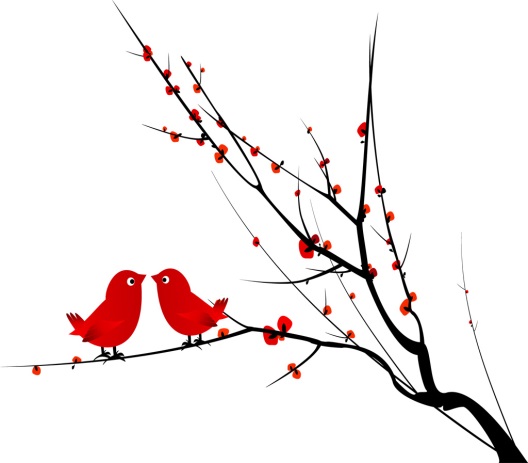 26日（木）石川善子　カウンセラー（15：00～　）◎3月の相談員の勤務日のお知らせ　（場所：福利厚生会館２F　第３ゼミ室）＜3月の相談員の勤務日のお知らせ＞03日（火）13：15～15：15　石川正子相談員　　06日（金）15：00～17：00　鳴海哲雄相談員09日（月）15：00～17：00　中村重人相談員10日（火）13：15～15：15　石川正子相談員　13日（金）15：00～17：00　鳴海哲雄相談員16日（月）15：00～17：00　中村重人相談員23日（月）15：00～17：00　中村重人相談員　　　　※学生の面談も可能となっています。また八戸高専では様々な障害を持つ学生を支援し、障害を理由とする差別に関する相談に的確に対応するため相談窓口を設けています。困ったことがあったら上記の連絡先へご相談ください。「KOSEN健康相談室」  ☆学生本人と保護者の方々が利用になれる高専機構の「KOSEN健康相談室」フリーダイヤル0120-50-24-12もあります。（受付時間：24時間365日）